Mackay Office	Queensland Government	P.O. Phone: Box 07 1801 4999 i Mackay, 8512, Fax: QLD 07 474049998519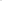 Vision: Our Industries Free of Safety and Health IncidentsMine Record EntryThis report forms part of the Mine Record under s68 of the Coal Mining Safety andHealth Act 1999. It must be placed in the Mine Record and displayed on Safety Notice Boards.Note that inspection or audit activities conducted by the Mines Inspectorate are based upon sample techniques. It remains the primary responsibility of Mine Personnel to identify hazards, and risks associated with Operations and ensure those risks are at an acceptable level.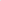 On Tuesday 2 October 2018 Inspectors Geoff Nugent and Robert Sherwood attend the NorthGoonyella Mine Accommodation Village to attend a meeting in regard to progress on dealing with the spontaneous combustion event, Inspectors arriving at 7:30am.Update Meeting at 8:30am Tuesday 2 October 2018 Attendees —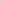 Neville Impson (Compliance Manager), Jeff Perks (Superintendent Health Safety &Training) Dennis Black (Ventilation Officer), Steven Woods (ISHR)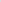 Gareth Prichard (Electrical Maintenance Planner), Brendan Willman (Mechanical Maintenance Supervisor)John Anger (SSE), Geoff Nugent (Mines Inspector), Rob Sherwood (Mines Inspector), Mike Carter (SSE Millennium)Dial in -- Marek Romenski (UMM), David Cliff (Consultant), Shaun Dobson (Deputy Chief Inspector)John Anger (SSE) updated the meeting on the past last 24 hours and plans for the next 24 hoursLast 24 hoursGAG has been running with no major issuesNorth Goonyella Coal (NGC) will continue Risk Assessment (RA) for dropping concrete down a boreholeNGC Conducting a RA for pumping Concrete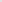 Several drone survey conducted during the previous dayThe 1:7 man and material Drift has been plugged with Rocsil foam of 350m3Bore hole GN2701 set-up with rods down to top of coal seam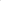 Bore hole GN2704hrs drilled to 350.6m @ 05:00 hours Bore hole drilled to GN2703 38m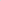 Pumped 4 trucks of concrete total 28m3 into 1:4 drift05/10/2018	Mine Record Entry	Page 1 of 2Next 24Continue GAG operationsPlug H40 fan housing with rocsil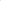 Install tube bundle monitoring point in H9 shaftContinue drilling for LW containmentContinue concrete Plug 	drift portalMeeting NotesNGC will source engineering sign off for rated concrete seal in 1:4 drift portal, with a view to work through risk management process to remove exclusion zone around 1:4 drift.On 1/10/2018 NGC landed drone on top of H40 ventilation shaft openings with streamer attached and observed no noticeable direction of ventilation flow indicting shaft potentially static.David Cliff asked if bag samples would be taken after hole through of bore holes GN2701, GN2702 and GN2703. NGC would assess opportunity if holes breathing out and risk assessment provides acceptable controls.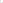 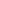 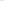 NGC are working with QMRS to developing a strategy for establishing gas monitoring in bore holes via risk assessment process.NGC are working on establishing a concrete batching plant outside exclusion zones and developing atransport strategy for concrete.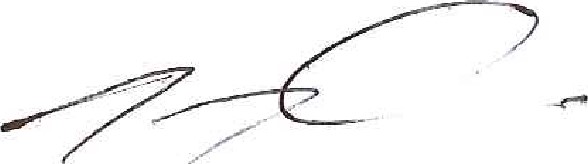 Geoff Nugent	Robert SherwoodInspector of Mines	Inspector of Mines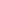 05/10/2018	Mine Record Entry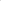 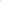 Page 2 of 2Mine NameMine ID	OperatorActivity TypeActivity DateNorth GoonyellaMIOI 157 Peabody (Bowen) Pty LtdSite Meeting02/10/2018